ODDZIAŁ PRZEDSZKOLNYprzy Publicznej Szkole Podstawowej im. Bitwy Warszawskiej 1920 Roku 05 – 254 Józefów, ul. Kościelna 2 tel. 297579304;                      e-mail: pgwj@op.pl;             www.zswj.dabrowka.net.pl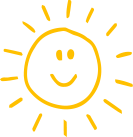 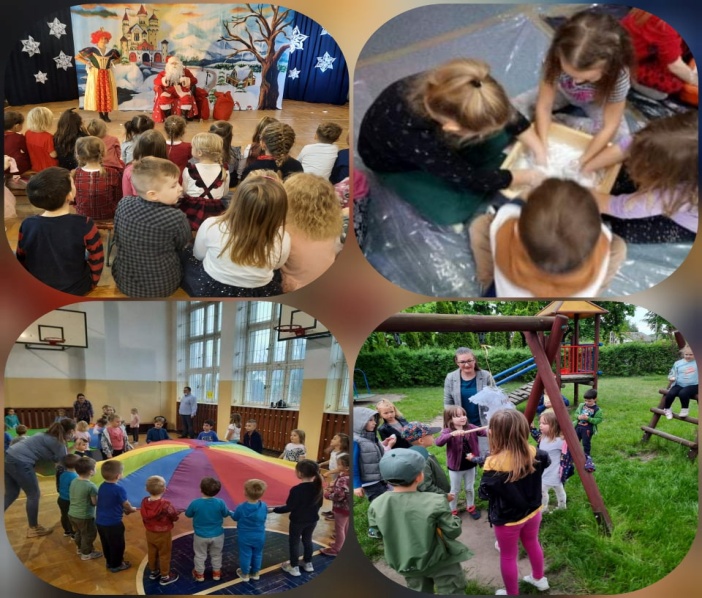 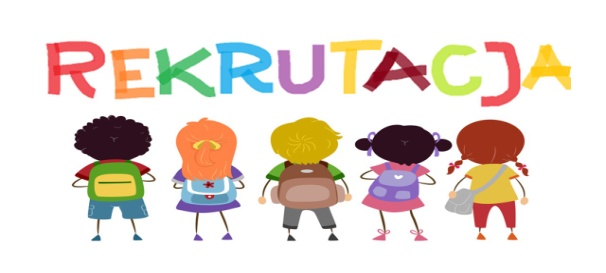 NA ROK SZKOLNY 2022/2023Zapisy rozpoczynamy od 1 marca 2022 r.Dokumenty dostępne będą na stronie internetowej szkoły w zakładce    przedszkole lub bezpośrednio w sekretariacie.DOŁĄCZ DO NASZEGO PRZEDSZKOLASzanowni Rodzice, szukacie bezpiecznego, przyjaznego i rozwijającego miejsca dla swojego dziecka? Zapraszamy do przedszkola w Józefowie! Nasze przedszkole to przestrzeń, w której każdy maluch poczuje się wspaniale. Zadbaliśmy o to, urządzając przytulne wnętrza, 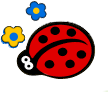 planując ciekawy harmonogram zajęć oraz domowe posiłki. Serdecznie zachęcamy do zapoznania się z ofertą naszego przedszkola!Co zyskacie, wybierając przedszkole w Józefowie? Przede wszystkim: pomagamy dzieciom od pierwszego dnia pokonać trudy adaptacji, zapewniamy najlepszą opiekę dla dzieci w wieku od 3 do 6 lat w godzinach 7.00 – 17.00nasz zespół tworzą wykwalifikowane osoby, które podnoszą swoje kwalifikacje uczestnicząc 
w szkoleniach i kursach, dostęp do szerokiej oferty zajęć edukacyjnych i rozrywkowych – oprócz podstawowego programu zapraszamy na bezpłatne zajęcia sportowe, rytmikę, język angielski i religię,pewność, że w przedszkolu dziecko rozwija się w interesujących je kierunkach i jest przygotowywane 
do późniejszej nauki w szkole,zapewniamy zajęcia z pedagogiem, psychologiem, logopedą i specjalistą integracji sensorycznej, bierzemy udział w konkursach i programach kulturalno-edukacyjnych,integracja - nasze przedszkolaki przygotowują występy z okazji uroczystości np. Dzień Mamy i Taty, Dzień Babci i Dziadka oraz z okazji Świąt Bożego Narodzenia. Bardzo ważna jest dla nas integracja 
z rodzicami oraz zaprezentowanie naszych umiejętności w środowisku lokalnym,współpracujemy z teatrami, które goszczą u nas ze specjalnymi programami dla dzieci oraz organizujemy warsztaty edukacyjne,organizujemy wycieczki edukacyjno – rozrywkowe do teatru, kina, sali zabaw,dysponujemy trzema przestronnymi, bogato wyposażonymi, kolorowymi salami dydaktycznymi, gdzie przedszkolaki bawią się i uczą,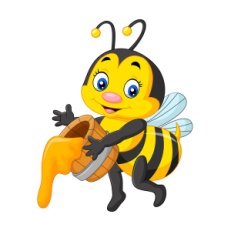 zapewniamy 3 posiłki dziennie (śniadanie, obiad i podwieczorek) przygotowywane w kuchni szkolnejnowe dostosowane do potrzeb dzieci łazienki, plac zabaw otoczony zielenią,zapewniamy bezpłatne dowożenie dla dzieci od 5 roku życia,każdego dnia zaprosimy dzieci do Krainy Odpoczynku – po pełnym wrażeń dniu dzieci będą mogły odpocząć słuchając bajek i opowiadań,